Johnson Production Group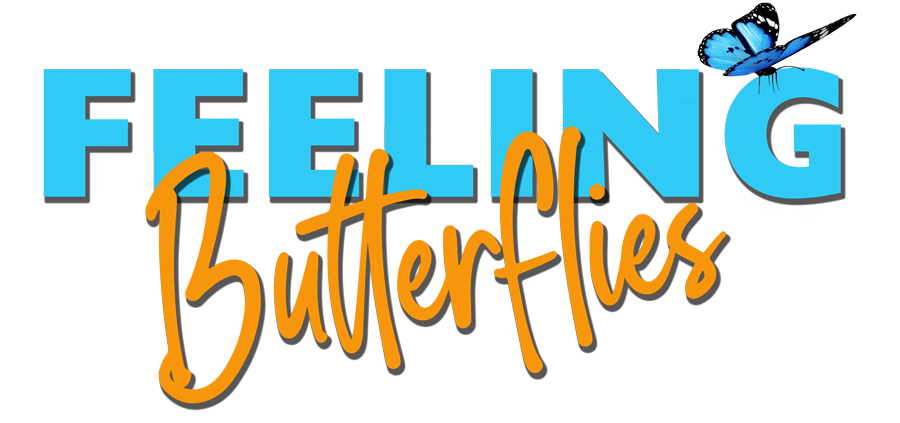 Press KitOne-LinerEmily’s butterfly business is taking flight and love is in the air as she’s helped along by little Amanda and her single dad, Garrett.SynopsisEmily Mariposa’s booming butterfly business, Feeling Butterflies Inc., has her frazzled trying to keep up with the demand for weddings, birthdays and other events. Along with her friend and loyal business partner Adam, she is in direct competition with the superficial Mandy Fisher when famous socialite Rebecca O’Keefe dangles a contract to release 1500 butterflies at her high profile wedding. Along the way, Madison delivers a dozen monarchs to a little girl’s birthday party and meets her single dad, Garrett Thorson. Now with the help of Garrett and his daughter Amanda, Feeling Butterflies Inc. takes flight and love is in the air.ProducersExecutive ProducersTIMOTHY O. JOHNSONANDREW C. ERIN
MICHAEL VICKERMANCo-Executive ProducerJOSEPH WILKAProducerHAYDEN BAPTISTESupervising ProducerOLIVER DE CAIGNYKey CastKey Cast BiographiesKAYLA WALLACEKayla Wallace is a Canadian actor, singer, and dancer. She is best known for her work on The Magicians (2020), ABC's The Good Doctor (2017), and her role of 'Fiona Miller' on Hallmark Channel's When Calls The Heart (2019- 2021). Wallace was born in Victoria, British Columbia where she later attended The Canadian College of Performing Arts upon completing high school. She was heavily involved in theatre, dance, singing and piano throughout her childhood and developed a strong passion for film & television. Wallace's professional debut was her role in Disney's Descendants (2015). She is also known for her work on Ice (2016), Hallmark's Once Upon A Prince (2018), Netflix's Counterfeiting in Suburbia (2018).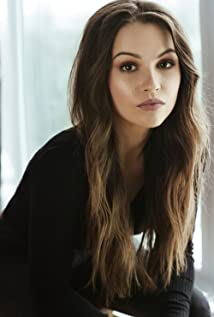 KEVIN MCGARRY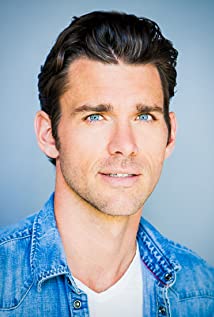 Kevin McGarry was born in Kincardine, Ontario, Canada. His career in acting started with a happy accident beginning as early as his freshman year in high school. Mistakenly entering a 12th grade theater class, McGarry suddenly discovered a love for acting. Kevin went on to attend George Brown College where he graduated in 2007 with a degree in Creative Writing. He also studied Theatre Arts at Fanshawe College in London, Ontario and later studied at the Pro Actors Lab in Toronto.Kevin began his career in 2006. He went on to land his first major television role as Dr. Timothy Hudson in Open Heart (2015). During the 2010s, Kevin also appeared in Saw 3D: The Final Chapter (2010) and landed numerous television roles including his role as Mitch Cutty in Heartland (2007) and as Nathan Grant in When Hope Calls (2019) and When Calls the Heart (2014).ALYSSA GERVASIAlyssa Gervasi is an actress, known for The Umbrella Academy (2019), Love in Harmony Valley (2020) and How to Hero (2020).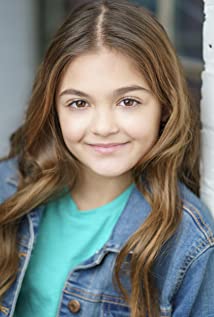 ISH MORRIS Ish Morris is a successful actor and musician. After graduation, he launched an acting career where he started appearing in commercials, films, and TV shows. He starred in the television series "Soul" alongside Keshia Chante. He also landed a recurring role in The Family Channel's series "Baxter" and had a role in Saw 3D, the last film of the Saw horror franchise. Ish is also known for Suits (2011), Supernatural (2005) and Killjoys (2015)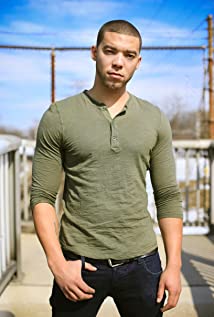 Production CreditsFull CastCasting Ron Leach, c.d.cComposer Russ Howard IIICostume DesignerSarah A. CarrollEditorCasey TourangeauProduction Designer Greg WilsonDirector of Photography Jonathan KischelWritten by T. Booker JamesDirected by MJ GrabiakFull CrewProducer BiographiesTIM JOHNSON – Executive ProducerTim Johnson is among the most active and reliable producers in the business thanks to top rate productions and global distribution appeal. Johnson is also responsible for producing the international hit series, DR. QUINN, MEDICINE WOMAN for CBS for over 5 seasons. During his 100-episode tenure, he also developed and produced the original docu-drama COLD CASE for CBS network, which was the very first program to integrate television with the Internet.Johnson has produced over 150 movies, 15 globally released series for every major US network - including ABC, Disney, CBS, NBC, Netfly, FOX and Sony.JOHNSON PRODUCTION GROUP The Johnson Production Group contracts globally to produce television content for international networks, studios and distributors. Based in Los Angeles and Vancouver, British Columbia, the company manages production, facilitates development and financing, procures distribution and guarantees quality and timely execution of its programs. While costs have gone up, so has the demand for quality. No longer is good enough, good enough. Johnson Production Group serves that segment when a show needs to be "A" quality, but produced efficiently enough to meet a locked budget. JPG specializes in value, protection of creative elements, and delivery of a quality finished product.ANDREW C. ERIN – Executive Producer
Andrew Erin is a Canadian Writer/Director making a big splash in the US, and has produced, written and directed numerous commercially successful films. His directorial debut, SAM’S LAKE, was an official selection at the Tribeca Film Festival and did an excellent theatrical run in select theaters around the country; distributed by Lionsgate Films.  Andrew also wrote the script for the film. Andrew’s directorial credits include, SIMPLE THINGS, produced for Screen Media Ventures and Universal Studios.  Besides winning The Bob Clark Award for Best Director at the California Independent Film Festival, the film was commercially received. Andrew has worked continuously as a writer/director, building a strong library of films in the Thriller/Horror genres with: Embrace of The Vampire, The Clinic, Final Sale, Confined and Toxic Skies. MICHAEL VICKERMAN – Executive ProducerMichael Vickerman is a native of Minneapolis, Minnesota and attended film school at the University of Wisconsin – Milwaukee before transferring to Columbia Film School. Michael began his career writing scenes with Sylvester Stallone for the feature film “Cliffhanger” while still attending film school and working as Mr. Stallone’s assistant. Over the next twenty-five years, Michael went on to write, direct and/or produce over forty feature and television films, including the event limited series “Tut” for Spike TV starring Sir Ben Kingsley. He is currently developing the historical drama “Taj Mahal” for Warner Brothers Television and the historical WWII series “The Doolittle Raiders.”JOSEPH WILKA – Co-Executive ProducerJoseph Wilka is the Head of Production for Johnson Production Group. Los Angeles-based, Joseph had already produced and directed several feature films before serving as the senior marketing executive for Gravitas Ventures. While at Gravitas, Wilka helped pioneer new distribution models for independent films including day-and-date theatrical releases. It was also at Gravitas where Joseph first worked with Johnson Production Group to facilitate the release of their films to the worldwide Video On Demand audience. After serving as the Director of Distribution and Production for Viva Pictures, where he produced English-language versions of foreign animated titles for DirecTV, Wilka officially joined Johnson Production Group. As Head of Production, he oversees the development, production, and distribution of films from multiple production units for release on broadcast and streaming platforms.HAYDEN BAPTISTE – Producer
Hayden Baptiste is a Producer and Development Executive with The Mob Entertainment, an LA Based production company with a Canadian office in Ontario. After spending nearly 15 years working as an Associate Producer for The Johnson Production Group and working as an Independent Producer in Toronto and Vancouver, Hayden has evolved into a well rounded producer who understands all aspects of production from development to delivery. Hayden has produced films for various networks including CBC, Bravo, The Hallmark Network, UP TV and Lifetime Network. His films have been selected for film festivals around the world including the Montreal World Film Festival, Atlantic Film Festival, Screamfest, Catalina Film Festival, National Screen Institute and Chicago International. In addition to his extensive production experience, Hayden is a screenwriter and composer. Hayden has studied at the Canadian Screen Training Centre, and completed the summer intensive screenwriting program at UBC.OLIVER DE CAIGNY – Supervising Producer
Oliver De Caigny is a Canadian producer originally from Belgium, his background in financing, production, and post production makes him a well-rounded producer for any type of production. His experience in financing and production agreements (film and TV series and movies-of-the week), distribution agreements (both domestic and foreign) as well as international co-productions, Canadian tax credit, Telefilm Canada and Canada Media Fund incentives provides him with a well-rounded background in development, production and distribution for motion pictures, television series and productions.MJ GRABIAK - DirectorMJ is veteran Television Director/Writer, with 40 credits in episodic television in a wide range of genres, having directed repeatedly for the top producers in the USA; Joss Whedon, J.J. Abrams, and John Wells. She was hired by Ryan Murphy to be one of the first female directors on American Horror Story. Her TV Movies, both Thrillers and Romantic Comedies, have been highly rated on Lifetime and Hallmark Channels.In addition to averaging at least 3 TV movies per year, in 2018, she directed V Wars for Netflix. A versatile director, as strong with obtaining great performances, as she is technically with camera, she is very adept with the design of action and CGI sequences.MJ had thousands of hours of film production experience, before she made the move into Television Directing on the long running series ER in 2001. She has worked successfully with acclaimed actors such as; Lady Gaga, Cuba Gooding Jr., Emma Stone, Kathy Bates, Sarah Paulson, George Clooney, Sally Fields, and is known for elevating performances of young and lesser experienced actors.A talented global filmmaker, with cameras and drone in hand, she has explored some of the most remote places on earth. Her journeys provide her with rich and fascinating life experiences, which resonate profoundly in her work. In 2017, she undertook an expedition through the jungles and mountains of Papua New Guinea and the Solomon Islands, where she photographed tribal peoples, wildlife, and explored many WWII sites such as Guadalcanal. In 2018 she continued in the Lower Solomon Islands and the countries of Vanautu and New Caledonia, where she interviewed indigenous peoples on small islands, who have never encountered outsiders.Past adventures include; filming Victoria Falls from every angle, (including White Water Rafting down the Zambezi River), covering Normandy during the 70th Anniversary of D Day, and Road Trips spanning from Europe, Central Asia, to Japan. Her poetical documentary "The Silk Road in Central Asia", (as a one person crew in Uzbekistan & Turkmenistan) is a one of her best writing examples.Raised in a small town near Pittsburgh, Pennsylvania, she attended Carnegie Mellon University for theater, and graduated from UCLA with a B.A. Major in Motion Picture/Television, and a Minor in Art History. Her experiences include working in NYC Off Broadway Theater, and as a Story Analyst for Independent Feature companies. For a decade, she was one of Hollywood’s top Script Supervisors on high budget features, filmed everywhere in the USA, and as far away as Malaysia.MJ's inspiration comes from the study of theater and film history, art, architecture, ancient civilizations, current cultural anthropology, and classic literature.Billing BlockJohnson Production Group Presents “FEELING BUTTERFLIES”
starring  KAYLA WALLACE  KEVIN MCGARRY  ALYSSA GERVASI  ISH MORRIS  AMANDA JORDAN and KATHRYN KOHUT  Casting RON LEACH, c.d.c  Composer RUSS HOWARD III  Costume Designer SARAH A. CARROLL  Editor CASEY TOURANGEAU  Production Designer GREG WILSON  Director of Photography JONATHAN KISCHEL  Co-Executive Producer JOSEPH WILKA  Supervising Producer OLIVER DE CAIGNY  Executive Producers ANDREW C. ERIN  MICHAEL VICKERMAN TIMOTHY O. JOHNSON  Produced by HAYDEN BAPTISTE  
Written by T. BOOKER JAMES  Directed by MJ GRABIAK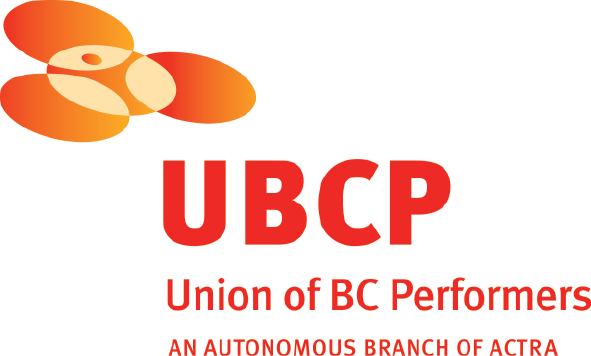 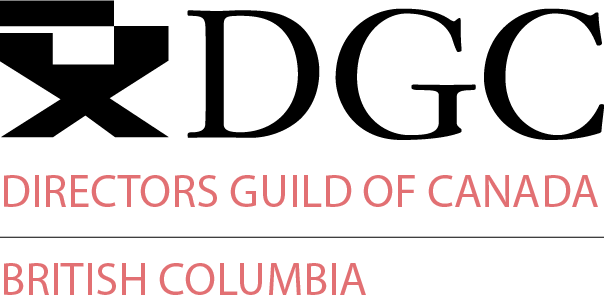 With the participation of the Province of British Columbia 
Film Incentive BCThe Canadian Film or Video Production Tax Credit
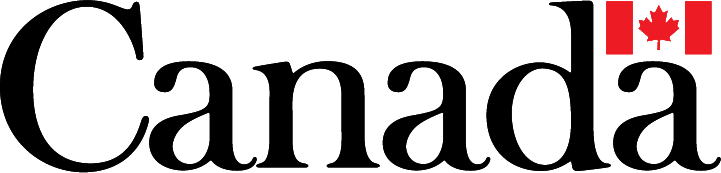 © MMXXI FB Productions Inc  All Rights Reserved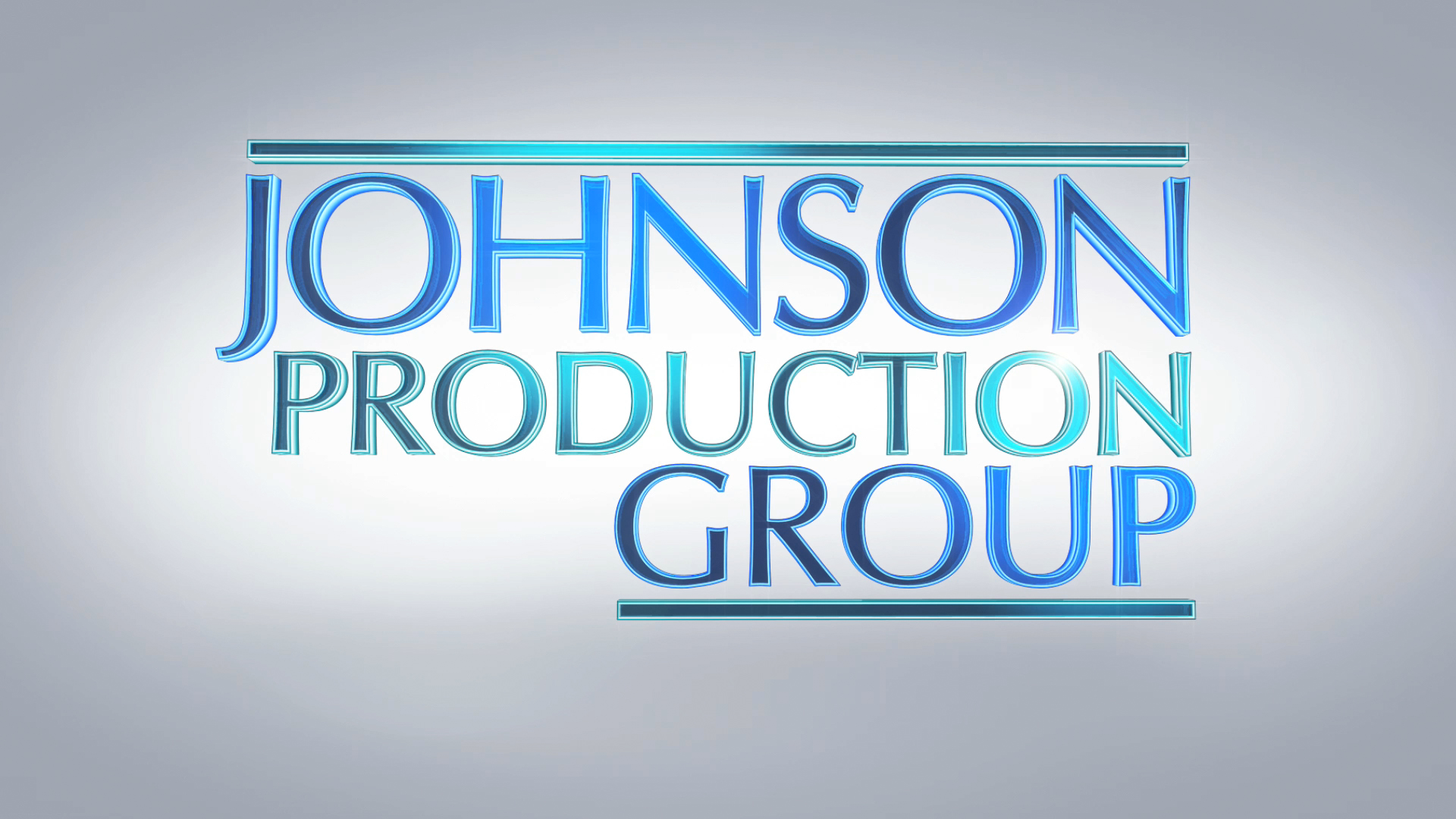 Meta DataLONG (max 3000 characters) synopsisEmily Mariposa’s booming butterfly business, Feeling Butterflies Inc., has her frazzled trying to keep up with the demand for weddings, birthdays and other events. When famous socialite Rebecca O’Keefe dangles a contract to release 1500 butterflies at her high profile wedding, Emily, along with her friend and loyal business partner Adam, find themselves in direct competition with the superficial and not particularly ethical Mandy Fisher Along the way, Emily delivers a dozen monarchs to a little girl’s birthday party and meets her single dad, Garrett Thorson. Now with the help of Garrett and his daughter Amanda, Feeling Butterflies Inc. takes flight and love is in the air. (637)MEDIUM (max 500) synopsisEmily and her friend Adam’s booming business, Feeling Butterflies Inc, has them frazzled trying to keep up with the demand for weddings, birthdays and other events. Competition with another firm is tight when a famous socialite dangles a contract to release 1500 butterflies at her high profile wedding. Meanwhile, Emily delivers a dozen monarchs to a little girl’s birthday party and meets her single dad, Garret. Now with their help, Feeling Butterflies Inc. takes flight and love is in the air.  (497)SHORT (max 100 characters) synopsisEmily’s butterfly business is booming and love is in the air as she’s helped by a girl and her dad. (99)5 KEY WORDSEvents, romance, single dad, businessCHARACTEREmilyGarrettAmandaAdamACTORKAYLA WALLACEKEVIN MCGARRYALYSSA GERVASIISH MORRISActorsKAYLA WALLACEKEVIN MCGARRYALYSSA GERVASIISH MORRISKATHRYN KOHUTAMANDA JORDANHELENA-ALEXIS SEYMOURRANDY THOMASBOBBY DANIELSHENRY PACERoleEmily GarrettAmandaAdamMandyRebeccaJillLarryTaylorLittle BoyJOHNNY ROSSFirst Assistant Director BEN HRKACHSecond Assistant Director REZA SADEGHIThird Assistant DirectorJULIA LALONDEFourth Assistant DirectorAMTIExtras CastingANGIE SAKLA-SEYMOURJODY HAUCKEAnimal WranglerHAYDEN BAPTISTELine ProducerJACKIE MASSARProduction Coordinator CEDRIC BELISLEAssistant Production CoordinatorJOSIE FITZGERALDOffice ManagerDIEGO ROSÉSet Production Assistant LOGAN A. WAGNERProduction AccountantJOSHUA LANGEAssistant Production AccountantGREG WILSONProduction Designer NATHALIE GREGOIREArt DirectorGORAN POBRIĆSet DressersTOMAS CHOVANECCHRISTINA ZEIGLERProperty Master ANGELICA SCRIBNOCKAssistant Props MasterSARAH A. CARROLLCostume Designer ELLA JAMES-BESWICKFirst Assistant CostumerAMANDA COLLIEAssistant Costume DesignerERIN MORRISONCostume DresserJONATHAN KISCHELDirector of Photography ADAM GAMBLECamera Operator CHRISTOPHER BERTIFirst Assistant Camera JACOB CONLEYMATT CROSSESecond Assistant Camera NICOLE ARRAGESAMMY LEWISJEFF BRAYDMTALBERT CAMICIOLIStills Photographer STEVEN BRUNIGaffer NICHOLAS HERMIERBest Electric YAN SCHNELLElectricNICHOLAS CROSSEKey GripMACK ANVARIBest GripNICOLAS RICHARDGripBRENDAN MCLOUGHLINSwingsGIOVANI MURACAAMAECHI NNAEMEGOSHAWN TONARYSONIC LIGHTNING ENTERTAINMENT INC.Sound FRANCESCO FALSETTOProduction Sound Mixer ANDREW SUTHERLANDBoom OperatorLORI HAREUTHERScript SupervisorDEEDEE BUTTERSLocation Manager SAGINE CAVÉTrainee Assistant Location ManagerEVE PANAGAPKOLocation AssistantBRENDAN BUTTLocation Production AssistantsRYAN MYLESMICHAEL JORDAN OMELONDANIEL WEBSTERMADISON GAGNONKey Makeup KELSEY DAUPHINEEAssistant Makeup ArtistSAMNANG TEPKey Hair Stylist ERMIE TOLETEAssistant HairstylistACTION SET MEDICSHealth & SafetyPAUL NEEDHAMDON LEWISALAIN DUBETutorsAUDREY VIGOUROUXSTEFANE GREGOIRETransport CoordinatorKEVIN ZEIGLERTransport CaptainKELSEY MAYEDriversKIM RODGERDAVE ROSEGREG LEWISBasecamp SupervisorPERRY MCCONNELLTransport PAsSTEVE MONETTEROBERT JAMES STRONACHJARED KELLYMove CrewSTEVE LANDRIAULTDAVID LAWRENCEKEITH STEFFENSENALEXANDRE VALERYCORNELIA VILLENEUVEDAN VILLENEUVEERIC VILLENEUVESEAN VILLENEUVEBIAGIO'SCatering JODI JENNINGSRAYMOND BARKHOUSECraft HALL WEBER LLPScript ClearancesHALL WEBER LLPLegal ServicesABOVE THE LINE MEDIA SERVICESBusiness AffairsBRENDAN MCNEILLREEL MEDIA CANADAInsuranceARTHUR J. GALLAGHER CANADA LTD.ALEXANDRA WARINGPost Production SupervisorURBAN POST PRODUCTIONPost Production Services RUDY MICHAELRe-Recording Mixers FILIP HOSEKKEN CADESound Effects EditorJEREMY LAINGDialogue EditorJEREMY KESSLERADR and Dialogue EditorEHREN PFEIFERADR RecordistRYAN MACNEILLFoley ArtistsMARILEE YORSTONDAVE MERCELFoley RecordistWARREN CHINNColoristRICHARD DOMANOnline EditorIKE MURPHYProject ManagerBRUCE REESPicture Operations ManagerROBERTA BRATTIV.P. of OperationsKEROSENE VISUAL EFFECTS INC.Visual Effects byKEVIN PITTSVFX SupervisorERIN HALLFORDVFX CoordinatorsMICHELLE RONCHINGLEN NAKAGAWACompositing SupervisorSCOTT BROADAnimation SupervisorDEREK GRIMECreative DirectorANDRE EDWARDS-RODERIQUECompositorsROBBIE AIKENDANIEL PIANEZZABRANDON SMITHAnimatorsLOUIS PARAIASEANFILMS/POND5.COMStock FootageBLACKBOXGUILD/POND5.COMBUCOTAN/POND5.COMDONFARRALL/POND5.COMJONATHANWILHELMSSON/POND5.COMKETTNER/POND5.COMMOTIONMASTER/POND5.COMPEEFAY/POND5.COM